Scoil BhrídeRestorative Justice PolicyIntroductionRestorative Justice is a process that resolves conflict. It is part of a larger ethos also known as Restorative Practices/Approaches. It promotes telling the truth, taking responsibility, acknowledging harm as appropriate responses to conflict and in doing so creates accountability. It is a very valuable tool as it not only allows the harmer to see the impact of their behaviour but also allows the "harmed" person the opportunity to see if they contributed to the conflict in any way by their own behaviour. Both participants are then able agree their own joint contract of how they are going to treat each other in the future: this gives them a personal stake in the success of the contract. Restorative Conferencing works by staff members as facilitators who focus attention on the harm that an incident has caused to others, by giving everyone the opportunity to answer the same questions and everyone is given the same opportunity to speak. The controlled equality ensures the process is seen as fair. This encourages the truth and provides a safe environment so that responsibility can be acknowledged and genuine remorse felt. It is this feeling of remorse drawn out by the process that creates accountability. By looking at what harm has been caused, it brings the participants together to develop a solution. This allows them to take ownership of their solution making it much more likely to succeed. The 4 R's of RJ are basedon four key features RESPECT - listening to other opinions and learning to value themRESPONSIBILTY - taking responsibility for your own actionsREPAIR - discussing how to repair harmRE-INTEGRATION - working through a process that solves the problem but allows Young People to remain in mainstream education Restorative approaches when implemented in a whole school approach: Develop - emotional literacy, conflict resolution skills, truth recognition, accountability, responsibility Improve - behaviour, attendance, learning, teachingIncrease - empathy, happiness, positive life skills,Reduce - exclusions, detentions, conflict, bullying, need for sanctionsCompliment –SPHE and Citizenship Our Aims for Restorative Justice: To better educate students towards self-directed correct behaviourTo better promote, nurture and protect healthy relationships among members of the communityTo better hold pupils accountable for  the real consequences of wrongdoing We operate restoratively by …Having high expectations and insisting on high standards of behaviour:Whilst providing high levels of support and care for individuals …..being firm but fair……. Focusing on restoring any harm done When to use Restorative Conferencing Restorative conferencing can be used - when responsibility has been accepted - to heal the harm caused by an incident. This gives the people involved in an incident the opportunity to place the conflict behind them and move on. Restorative conferencing can also be used when responsibility has not been accepted but the facts are agreed. Participation must be voluntary. What Restorative Justice does for pupils Participants resolve conflict in a way that aims to teach self-directed correct behaviour therefore making conflict a moment that is teachable (lessons learned). This develops emotional literacy, encourages responsibility and therefore creates accountability. Benefits for Harmed PersonTelling offender how they were affectedHolding the offender accountableHaving a say in how to repair the harmPossibly receiving an apology and restitutionAsking the offender questions about the offence Benefits for WrongdoerOpportunity for wrongdoer to understand the consequences of their behaviourLearn how the incident has affected family and friendsHelp develop and implement a plan (supported if necessary) to repair the harmDisapprove of behaviour while affirming their worthAlternative to punitive disciplinary processes  Reviewing The policy will be reviewed on a tri-annual basis.Ratification of Restorative Justice PolicyThis policy was adopted by the Board of Management on _________________Signed: _________________________         Signed: __________________________ Chairperson of Board of Management             Principal Date: __________________________           Date: __________________________ Date of next review: __________________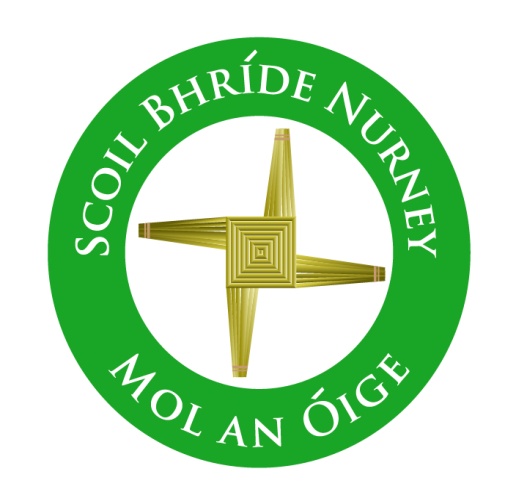 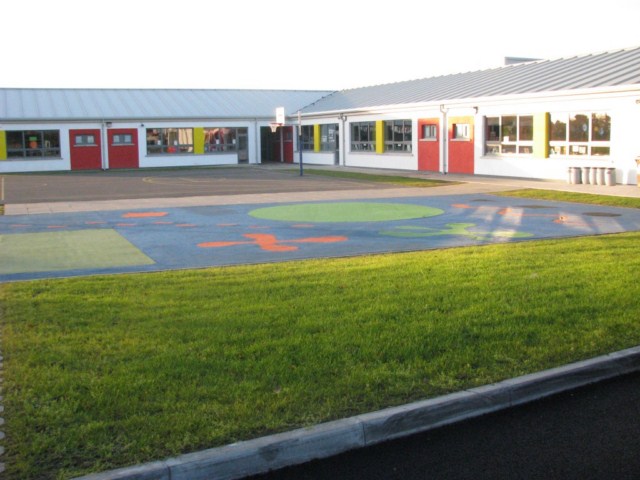 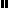 